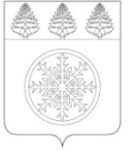 Контрольно-счетная палата Зиминского городского муниципального образования                                                              ЗАКЛЮЧЕНИЕ № 06-ЗНа проект решения  Думы Зиминского городского муниципального образования «О внесении изменений в решение Думы Зиминского городского муниципального образования от 26.12.2013 № 463 «О бюджете Зиминского городского муниципального образования на 2014 год и плановый период 2015 и 2016 годов» 29 апреля 2014г.                                                                                                                         г. ЗимаНастоящее заключение подготовлено Контрольно-счетной палатой Зиминского городского муниципального образования в соответствии с Положением о бюджетном процессе в Зиминском городском муниципальном образовании утвержденного решением Думы Зиминского городского муниципального образования от 28.11.2013 № 457, Положением Контрольно-счетной палаты  Зиминского городского муниципального образования утвержденного решением Думы Зиминского городского муниципального образования от 26.01.2012 № 281 (с изм. от 27.03.2014    № 491). Проектом решения Думы Зиминского городского муниципального образования «О внесении изменений в бюджет Зиминского городского муниципального образования на 2014 год и плановый период 2015 и 2016 годов» предлагаются к утверждению в новой редакции 7 приложений к бюджету города из 17 утвержденных.Изменения и дополнения  в решение Думы Зиминского городского муниципального образования от 26.12.2013 №463 «Об утверждении бюджета Зиминского городского муниципального образования на 2014 год и на плановый период 2015 и 2016 годов» вносятся в пятый раз.Представленным проектом решения корректировки вносятся только в показатели бюджета 2014 год. Параметры бюджета на плановый период 2015 и 2016 годов остаются без изменений. Согласно пояснительной записке, проект решения Думы Зиминского городского муниципального образования «О внесении изменений в решение Думы Зиминского городского муниципального образования от 26.12.2013 № 463 «О бюджете Зиминского городского муниципального образования на 2014 год и плановый период 2015 и 2016 годов» (далее - проект решения) разработан с целью изменения показателей бюджета города в связи с уточнением размера распределенных Зиминскому городскому муниципальному образованию межбюджетных трансфертов на 2014 год, в связи с необходимостью перераспределения средств, принятием новых расходных обязательств.Налоговые и неналоговые доходы бюджета города остались неизменными, увеличиваются объёмы безвозмездных поступлений в соответствии с Законом Иркутской области от 23.04.2014 № 40-оз о внесении изменений в Закон Иркутской области «Об областном бюджете на 2014 год и на плановый период 2015 и 2016 годов».  Представленным проектом решения бюджет города на 2014 год предлагается утвердить по доходам в размере 793988,2 тыс. рублей, по расходам в размере 813045,4 тыс. рублей, с дефицитом местного бюджета в размере 19057,2 тыс. рублей или 11,15 % утвержденного общего годового объема доходов местного бюджета без учета утвержденного объема безвозмездных поступлений. Согласно абз.1 п. 3 ст. 92.1. Бюджетного кодекса РФ дефицит местного бюджета не должен превышать 10 % утвержденного общего годового объема доходов местного бюджета без учета утвержденного объема безвозмездных поступлений и (или) поступлений налоговых доходов по дополнительным нормативам отчислений. В виду того, что изменения дефицита бюджета произошло из-за снижения остатков средств на счетах, установленный проектом дефицит допускается в соответствии с абз.3 п. 3 ст. 92.1 Бюджетного кодекса РФ.   Доходы бюджета города увеличились на 245964,8 тыс. рублей за счет безвозмездных     поступлений от других бюджетов бюджетной системы РФ в том числе: - на поддержку мер по обеспечению сбалансированности  бюджетов на 23276,4 тыс. рублей.  - на реализацию мероприятий перечня проектов народных инициатив - 17642,5 тыс. рублей;  - на обеспечение мероприятий по переселению граждан из аварийного жилищного фонда за счет средств бюджетов - 13129,0 тыс. рублей;  - на софинансирование объектов капитального строительства муниципальной собственности сферы образования на территориях, не относящихся к сельской местности - 156126,0 тыс. рублей;  - на оказание содействия муниципальным образованиям Иркутской области в реализации первоочередных мероприятий по модернизации объектов теплоэнергетики и капитального ремонта объектов коммунальной инфраструктуры, находящихся в муниципальной собственности - 13100,0 тыс. рублей;       - на реализацию областной государственной социальной программы "Молодым семьям - доступное жилье" на 2005-2019гг. - 815,2 тыс. рублей.- на обеспечение государственных гарантий реализации прав на получение общедоступного и бесплатного дошкольного образования в муниципальных дошкольных образовательных организациях - 3188,2 тыс. рублей;- на обеспечение государственных гарантий реализации прав на получение общедоступного и бесплатного начального общего, основного общего, среднего общего образования в муниципальных общеобразовательных организациях, обеспечение дополнительного образования детей в муниципальных общеобразовательных организациях - 18687,5 тыс. рублей.    При корректировке расходной части местного бюджета учтены безвозмездные поступления. Из общей суммы дополнительных бюджетных ассигнований планируется направить 3,9% - на решение общегосударственных вопросов (раздел 0100), 0,7 % - на национальную экономику (раздел 0400), 22,3 % на жилищно-коммунальное хозяйство (раздел 0500), 72,4 % на образование (раздел 0700), 5,2% на культуру, кинематографию (раздел 0800), 0,6 % на социальную политику (раздел 1000).ВыводыПроект решения об изменении бюджета Зиминского городского муниципального образования на 2014 год не противоречит требованиям бюджетного законодательства, рекомендован к принятию Думой Зиминского городского муниципального образования.Председатель                                                                                                                 О.А. Голубцова